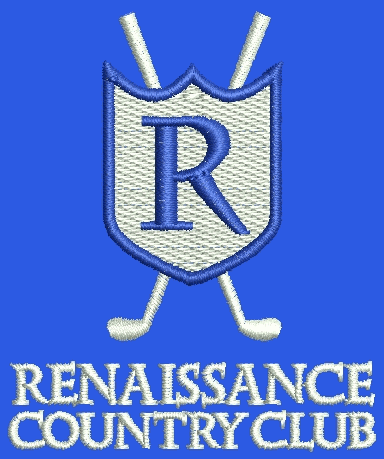 May 14th Scramble Results1st Gross (53 MOC) – $15 Golf Shop Credit per playerJeanne Kirms, Bill Kirms, Art Jobson, Lou Lasch2nd Gross (53) - $11.25 Golf Shop Credit per player Sam Margadonna, Steve Hatfield, Mark Skahan, Frank Strucki3rd Gross (54) - $8.75 Golf Shop Credit per playerEddie Pryor, Rich Scarpa, Raul Madridejos, John Salerno1st Net (46) $15 Golf Shop Credit per player Donna Mutch, John Mutch, Jim Profilio, Ann Profilio2nd Net (47) $11.25 Golf Shop CreditLorraine Niemeyer, Don Niemeyer, Fran Fox, Al Fox3rd Net (48 MOC) $8.75 Golf Shop Credit per playerSteve Honsinger, Bob Reiter, Walt Schroder, Don Kresker